ՀԱՅԱՍՏԱՆԻ ՀԱՆՐԱՊԵՏՈՒԹՅԱՆ ԿԱՌԱՎԱՐՈՒԹՅՈՒՆՈ Ր Ո Շ ՈՒ Մ-ՆՀԱՅԱՍՏԱՆԻ ՀԱՆՐԱՊԵՏՈՒԹՅԱՆ ՊԵՏԱԿԱՆ ՄՐՑԱՆԱԿՆԵՐ ՀԻՄՆԵԼՈՒ, ՀԱՅԱՍՏԱՆԻ ՀԱՆՐԱՊԵՏՈՒԹՅԱՆ ՊԵՏԱԿԱՆ ՄՐՑԱՆԱԿՆԵՐ ՇՆՈՐՀԵԼՈՒ  ԵՎ ՀԱՅԱՍՏԱՆԻ ՀԱՆՐԱՊԵՏՈՒԹՅԱՆ ՊԵՏԱԿԱՆ ՄՐՑԱՆԱԿՆԵՐԻ ՀԱՆՁՆԱԺՈՂՈՎՆԵՐԻ ԳՈՐԾՈՒՆԵՈՒԹՅԱՆ ԿԱՐԳԸ, ՄՐՑԱՆԱԿԻ ԴԱՓՆԵԿՐԻ ԿՐԾՔԱՆՇԱՆԻ ՆԿԱՐԱԳՐՈՒԹՅՈՒՆԸ, ՁԵՎԸ ԵՎ ԴԱՓՆԵԿՐԻ ՎԿԱՅԱԳՐԻ ՁԵՎԸ ՀԱՍՏԱՏԵԼՈՒ ՄԱՍԻՆ Հայրենական գրականության և արվեստի, ճարտարապետության և քաղաքաշինության, ճշգրիտ և բնական, հումանիտար և հասարակական գիտությունների բնագավառներում լավագույն ստեղծագործությունները, հայտնագործությունները (գյուտերը) և աշխատանքները գնահատելու, հեղինակներին խրախուսելու, Հայաստանի ազգային հերոս, ակադեմիկոս Վիկտոր Համբարձումյանի հիշատակը հավերժացնելու, ինչպես նաև նրա գիտական ժառանգության զարգացումը խթանելու, տեղեկատվական տեխնոլոգիաների ոլորտը զարգացնելու, կատարելագործելու և խրախուսելու, ֆիզիկական կուլտուրայի և սպորտի զարգացման ուղղությամբ տարվող աշխատանքները պետական կառավարման և տեղական ինքնակառավարման մարմինների կողմից խթանելու և բնակչության ֆիզիկական դաստիարակության, ֆիզիկական կուլտուրայով և սպորտով զբաղվելու համար նպաստավոր պայմաններ ստեղծելու նպատակով Կառավարությունը որոշում է.1. Հիմնել Հայաստանի Հանրապետության պետական մրցանակներ` գրականության և արվեստի բնագավառում` բարձրարժեք ստեղծագործությունների համար, ճարտարապետության և քաղաքաշինության բնագավառում` լավագույն աշխատանքների (ինքնատիպ նախագծեր և Հայաստանի Հանրապետության տարածքում ավարտված շինություններ կամ համալիրներ) համար, ճշգրիտ և բնական գիտությունների բնագավառում` նշանակալի, ակնառու հայտնագործությունների (գյուտերի) համար, աստղաֆիզիկայի, ինչպես նաև դրան հարակից ֆիզիկայի, մաթեմատիկայի բնագավառներում ակնառու գիտական աշխատանքի համար, տեխնոլոգիաների ոլորտում համաշխարհային ներդրման համար, որոնց արդյունքներն էապես հարստացրել են հայրենական ու միջազգային գիտությունը և էական ազդեցություն են ունեցել գիտատեխնիկական առաջընթացի վրա, հումանիտար և հասարակական գիտությունների բնագավառում` արժեքավոր աշխատանքների համար, հետևյալ համամասնությամբ`1) գրականության և արվեստի բնագավառում`ա. գրականության և հրապարակախոսության ոլորտում` մեկ մրցանակ, բ. երաժշտության ոլորտում` մեկ մրցանակ,գ. կերպարվեստի ոլորտում` մեկ մրցանակ,դ. թատերական արվեստի ոլորտում` մեկ մրցանակ,ե. կինոարվեստի ոլորտում` մեկ մրցանակ.2) ճարտարապետության և քաղաքաշինության բնագավառում` մեկ մրցանակ.3) ճշգրիտ և բնական գիտությունների բնագավառում` մեկ մրցանակ.4) հումանիտար և հասարակական գիտությունների բնագավառում` մեկ մրցանակ.5) տեղեկատվական տեխնոլոգիաների ոլորտում համաշխարհային ներդրման համար՝ մեկ մրցանակ.6) աստղաֆիզիկայի, ինչպես նաև դրան հարակից ֆիզիկայի, մաթեմատիկայի բնագավառներում մեկ մրցանակ` Հայաստանի ազգային հերոս, ակադեմիկոս Վիկտոր Համբարձումյանի անվան միջազգային գիտական մրցանակ.7) ֆիզիկական կուլտուրայի և սպորտի բնագավառում` յոթ մրցանակ՝ա. «Լավագույն մարզական քաղաք»՝ 1-ին, 2-րդ և 3-րդ մրցանակային տեղեր.բ. «Լավագույն մարզական գյուղ»՝ 1-ին, 2-րդ և 3-րդ մրցանակային տեղեր.գ. «Լավագույն մարզական բակ»՝ 1-ին, 2-րդ և 3-րդ մրցանակային տեղեր.դ. «Լավագույն մարզական ընտանիք»՝ 1-ին, 2-րդ և 3-րդ մրցանակային տեղեր.ե. «Հաշմանդամություն ունեցող լավագույն մարզիկ»՝ 1-ին, 2-րդ և 3-րդ մրցանակային տեղեր.զ.«Լավագույն մարզական նախադպրոցական հաստատություն»՝ 1-ին, 2-րդ և 3-րդ մրցանակային տեղեր.է. «Երեխաների խնամքի և պաշտպանության լավագույն մարզական հաստատություն»՝ 1-ին, 2-րդ և 3-րդ մրցանակային տեղեր:2. Հայաստանի Հանրապետության պետական մրցանակները շնորհում է Կառավարությունը՝ համապատասխան որոշմամբ.3. Հայաստանի Հանրապետության պետական մրցանակները հանձնում է վարչապետը կամ նրա կողմից լիազորված անձը՝ հանդիսավոր պայմաններում:4. Մրցանակը ստեղծագործության համահեղինակների շնորհվելու դեպքում մրցանակի մաս կազմող դրամական պարգևը հավասար բաշխվում է համահեղինակների միջև, յուրաքանչյուրին հանձնվում է նաև կրծքանշան և վկայագիր:5. Մահացած դափնեկրի կրծքանշանը և վկայագիրը հանձնվում են նրա ընտանիքին, իսկ դրամական պարգևը փոխանցվում է նրա ժառանգներին` Հայաստանի Հանրապետության օրենսդրությամբ սահմանված կարգով:6. Որպես մրցանակ շնորհվում են` մրցանակի դափնեկրի վկայագիր, կրծքանշան և դրամական պարգև` 5 000 000 (հինգ միլիոն) դրամի չափով:7. Հաստատել`  1) Հայաստանի Հանրապետության պետական մրցանակների հանձնաժողովների գործունեության կարգը՝ համաձայն N 1 հավելվածի:2) Հայաստանի Հանրապետության պետական մրցանակի դափնեկրի կրծքանշանի նկարագրությունը և ձևը համաձայն N 2 հավելվածի:3) Հայաստանի Հանրապետության պետական մրցանակի դափնեկրի վկայագրի ձևը համաձայն N 3 հավելվածի:8. Վարչապետի աշխատակազմին` ապահովել Հայաստանի Հանրապետության պետական մրցանակների մաս կազմող կրծքանշանների և վկայագրերի պատրաստումը:9. Հայաստանի Հանրապետության պետական մրցանակների հանձնաժողովների անհատական կազմերը հաստատում է Կառավարությունը:10. Սույն որոշման 4-8-րդ կետերը չեն տարածվում Հայաստանի ազգային հերոս, ակադեմիկոս Վիկտոր Համբարձումյանի անվան միջազգային գիտական մրցանակի, տեղեկատվական տեխնոլոգիաների ոլորտում համաշխարհային ներդրման համար պետական մրցանակի, իսկ սույն որոշման 4-9-րդ կետերը՝ ֆիզիկական կուլտուրայի և սպորտի բնագավառում Հայաստանի Հանրապետության պետական մրցանակների շնորհման դեպքերի վրա:11. Սահմանել, որ ֆիզիկական կուլտուրայի և սպորտի բնագավառում Հայաստանի Հանրապետության պետական մրցանակների թեկնածուների ընտրության, մրցույթների և ստուգատեսների անցկացման ժամկետներն ու պայմանները, ինչպես նաև մրցանակների մաս կազմող վկայագրերի ձևը, դրամական պարգևների չափերն ու վճարման կարգը հաստատում է սպորտի և երիտասարդության հարցերի նախարարը՝ համաձայնեցնելով վարչապետի աշխատակազմի հետ:12. Կրթության և գիտության նախարարին՝ սույն որոշումն ուժի մեջ մտնելուց հետո երկամսյա ժամկետում Կառավարության քննարկմանը ներկայացնել սույն որոշման 1-ին կետի 1-4-րդ ենթակետերով և 6-րդ ենթակետով նախատեսված Հայաստանի Հանրապետության պետական մրցանակների հանձնաժողովների անհատական կազմերի վերաբերյալ առաջարկություն:13. Տրանսպորտի, կապի և տեղեկատվական տեխնոլոգիաների նախարարին՝ սույն որոշումն ուժի մեջ մտնելուց հետո երկամսյա ժամկետում Կառավարության քննարկմանը ներկայացնել սույն որոշման 1-ին կետի 5-րդ ենթակետով նախատեսված Հայաստանի Հանրապետության պետական մրցանակի հանձնաժողովի անհատական կազմերի վերաբերյալ առաջարկություն:14. Սույն որոշումն ուժի մեջ է մտնում նորընտիր Հանրապետության նախագահի կողմից իր պաշտոնի ստանձնման օրը:ՀԱՅԱՍՏԱՆԻ ՀԱՆՐԱՊԵՏՈՒԹՅԱՆ
                   ՎԱՐՉԱՊԵՏՀավելված N 1
Կառավարության 2018 թվականի
--- -- -ի N -- -Ն որոշմանԿ Ա Ր Գ ՀԱՅԱՍՏԱՆԻ ՀԱՆՐԱՊԵՏՈՒԹՅԱՆ ՊԵՏԱԿԱՆ ՄՐՑԱՆԱԿՆԵՐԻ ՀԱՅԱՍՏԱՆԻ ՀԱՆՐԱՊԵՏՈՒԹՅԱՆ ՊԵՏԱԿԱՆ ՄՐՑԱՆԱԿՆԵՐԻ ՀԱՆՁՆԱԺՈՂՈՎՆԵՐԻ ԳՈՐԾՈՒՆԵՈՒԹՅԱՆՍույն կարգով սահմանվում են Հայաստանի Հանրապետության պետական մրցանակների հանձնաժողովների (այսուհետ` Հանձնաժողով) գործունեության ընթացակարգերը: Հայաստանի Հանրապետության պետական մրցանակները (այսուհետ` մրցանակ) շնորհվում են լավագույն ստեղծագործությունների, հայտնագործությունների (գյուտերի) և աշխատանքների հեղինակներին:3. Մրցանակը շնորհվում է երկու տարին մեկ անգամ և որպես կանոն հանձնվում է մրցանակաբաշխության տարվա դեկտեմբեր ամսվա վերջին 10 օրվա ընթացքում:4. Ստեղծագործությունները, հայտնագործությունները (գյուտերը) և աշխատանքները մրցանակի կարող են ներկայացվել միայն մեկ անգամ:5. Հանձնաժողովը մրցանակաբաշխության տարվա մարտի 1-ից մինչև 15-ն ընկած ժամանակահատվածում` միևնույն օրը, զանգվածային լրատվության միևնույն միջոցներով տեղեկացնում են մրցանակաբաշխության անցկացման, ինչպես նաև մրցանակի հայցման առաջարկությունների ներկայացման մասին:6. Գրականության և արվեստի ստեղծագործությունները, ճարտարապետության և քաղաքաշինության բնագավառի աշխատանքները մրցանակի հայցման կարող են ներկայացվել հեղինակների, ստեղծագործական միավորումների, ինչպես նաև գրականության և արվեստի, ճարտարապետության և քաղաքաշինության բնագավառների այլ կազմակերպությունների կողմից:7. Ճշգրիտ և բնական, հումանիտար և հասարակական գիտությունների բնագավառների հայտնագործությունները (գյուտերը) և աշխատանքները մրցանակի հայցման կարող են ներկայացվել Հայաստանի Հանրապետության կրթության և գիտության նախարարության, Գիտության կոմիտեի, Հայաստանի Հանրապետության գիտությունների ազգային ակադեմիայի նախագահության, բաժանմունքների, պետական գիտահետազոտական ինստիտուտների և կենտրոնների, պետական և հավատարմագրված ոչ պետական բուհերի գիտական խորհուրդների կողմից:8. Մրցանակաբաշխության կարող են ներկայացվել միայն այն ստեղծագործությունները, հայտնագործությունները (գյուտերը) և աշխատանքները, որոնք առաջին անգամ իրագործվել (հրատարակվել, հրապարակվել, կատարվել, ցուցադրվել, կառուցվել-ավարտվել, բեմադրվել) են՝1) գրականության և արվեստի բնագավառներում՝ մրցանակի հայցման առաջարկությունների ներկայացման ժամկետն ավարտվելու օրվան նախորդող երկու տարվա ընթացքում.2) ճարտարապետության և քաղաքաշինության, ճշգրիտ և բնական գիտությունների, հումանիտար և հասարակական գիտությունների բնագավառներում՝ մրցանակի հայցման առաջարկությունների ներկայացման ժամկետն ավարտվելու օրվան նախորդող երեք տարվա ընթացքում:9. Ստեղծագործությունները, հայտնագործությունները, (գյուտերը և աշխատանքները մրցանակի հայցման են ներկայացվում Հանձնաժողովներին մրցանակաբաշխության տարվա հուլիսի 15-ից մինչև սեպտեմբերի 15-ը:10. Ստեղծագործությունը մրցանակի հայցման ներկայացվելիս դրան կցվում են այդ ոլորտի երեք մասնագետների` ստեղծագործության վերաբերյալ գրավոր դրական կարծիքներ, որոնցում պետք է փաստարկված ներկայացվի ստեղծագործության` մրցանակի արժանի լինելու հանգամանքը:11. Մրցանակի հայցման ներկայացվելիս ստեղծագործության հեղինակ(ներ)ի և այդ ոլորտում նրա (նրանց) գործունեության վերաբերյալ ներկայացվում է նաև հակիրճ տեղեկատվություն:12. Մրցանակի հայցման ներկայացված ստեղծագործությունները, հայտնագործությունները (գյուտերը և աշխատանքները քննարկում, մրցանակի հավակնորդների ընտրությունը կազմակերպում և անցկացնում են Հանձնաժողովները:13. Հանձնաժողովների կազմերը, (բացառությամբ ակադեմիկոս Վիկտոր Համբարձումյանի անվան միջազգային գիտական մրցանակ հայցողների ներկայացրած աշխատանքների փորձաքննության անցկացման և մրցանակի թեկնածուի ընտրության հանձնաժողովի անհատական կազմի և Տեղեկատվական տեխնոլոգիաների ոլորտում համաշխարհային ներդրման համար պետական մրցանակի մրցանակակրի ընտրության հանձնաժողովի անհատական կազմի), սույն որոշման 1-ին կետում նշված բնագավառներին և ոլորտներին համապատասխան, հաստատվում և փոփոխվում են վարչապետի որոշմամբ:14. Հանձնաժողովը բաղկացած է ինն անդամից:15. Հանձնաժողովներում անդամներն ընդգրկվում են իրենց համաձայնությամբ և իրենց պարտականությունները կատարում են հասարակական հիմունքներով:16. Հանձնաժողովի ընթացիկ աշխատանքը կազմակերպելու նպատակով Հանձնաժողովը իր անդամների ընդհանուր թվի ձայների մեծամասնությամբ ընդունում է իր աշխատակարգը:17. Հանձնաժողովն ունի նախագահ, որին իր անդամներից ընտրում է Հանձնաժողովը:18. Հանձնաժողովների անդամները իրենց ստեղծագործությունների, հայտնագործությունների (գյուտերի և աշխատանքների) համար չեն կարող հավակնել սույն որոշման 1-ին կետում նշված պետական մրցանակներ ստանալուն:19. Հանձնաժողովը, սույն որոշմանը և իր աշխատակարգին համապատասխան, աշխատանքը կազմակերպում է նիստերի միջոցով, որոնք գումարվում են ոչ պակաս, քան երկու ամիսը մեկ անգամ, ինչպես նաև արտահերթ նիստերի միջոցով, որոնք կարող են գումարվել Հանձնաժողովի նախագահի կամ Հանձնաժողովի անդամների առնվազն մեկ երրորդի կողմից:20. Հանձնաժողովի նիստն իրավազոր է, եթե դրան մասնակցում է Հանձնաժողովի անդամների կեսից ավելին:21. Հանձնաժողովի նախագահի կողմից իր պարտականությունների կատարման ժամանակավոր անհնարինության կամ նրա բացակայության դեպքում նախագահի պարտականությունների կատարումը ժամանակավորապես դրվում է Հանձնաժողովի կողմից որպես փոխարինող նշանակված Հանձնաժողովի անդամի, իսկ դրա անհնարինության դեպքում` Հանձնաժողովի տաիրքով ավագ անդամի վրա:22. Հանձնաժողովի նախագահը`ա) հրավիրում և վարում է Հանձնաժողովի նիստը.բ) նշանակում է Հանձնաժողովի նիստի անցկացման վայրը, օրը և ժամը.գ) ստորագրում է Հանձնաժողովի որոշումները.դ) իրականացնում է Հանձնաժողովի գործառույթներից բխող այլ կազմակերպական աշխատանքներ:23. Հանձնաժողովը որոշում է մրցանակի հավակնորդների ընտրության չափանիշները:24. Ճշգրիտ և բնական գիտությունների, հումանիտար և հասարակական գիտությունների բնագավառների Հանձնաժողովի մրցանակի թեկնածուների հայտնագործությունները (գյուտերը) և աշխատանքները, ինչպես նաև դրանց կցված նյութերը կարող են ուղարկել անկախ փորձաքննության` սույն կարգի 1-ին կետով սահմանված պահանջներին համապատասխանությունը որոշելու նպատակով:25. Փորձաքննությունն անցկացվում է համապատասխան ոլորտի առաջատար կազմակերպությունների կամ առանձին փորձագետների կողմից, որոնց ցանկը յուրաքանչյուր տարի որոշում է համապատասխան Հանձնաժողովը:26. Փորձաքննության արդյունքները Հանձնաժողովին ներկայացվում են հիմնավորված գրավոր եզրակացության ձևով, որը ստորագրում է այն կատարած անձը, իսկ կազմակերպության կողմից կատարվելու դեպքում` տվյալ կազմակերպության ղեկավարը:27. Մրցանակի դափնեկրի թեկնածուին ընտրելու որոշումը Հանձնաժողովն ընդունում է գաղտնի քվեարկությամբ, Հանձնաժողովի անդամների ընդհանուր թվի ձայների մեծամասնությամբ:28. Մրցանակների շնորհման մասին առաջարկությունները Հանձնաժողովները ոչ շուտ, քան մինչև մրցանակաբաշխության տարվա դեկտեմբերի 1-ը և ոչ ուշ, քան մինչև դեկտեմբերի 15-ը ներկայացնում են համապատասխան ոլորտում լիազորված նախարարություն:29. Հանձնաժողովների նյութատեխնիկական ապահովումն իրականացնում է վարչապետի աշխատակազմը:Հավելված N 2
Կառավարության 2018 թվականի
--- -- -ի N -- -Ն որոշմանՀԱՅԱՍՏԱՆԻ ՀԱՆՐԱՊԵՏՈՒԹՅԱՆ ՊԵՏԱԿԱՆ ՄՐՑԱՆԱԿԻ ԴԱՓՆԵԿՐԻ ԿՐԾՔԱՆՇԱՆԻ ՆԿԱՐԱԳՐՈՒԹՅՈՒՆԸ ԵՎ ՁԵՎԸ 1.Հայաստանի Հանրապետության պետական մրցանակի դափնեկրի կրծքանշանը իրենից ներկայացնում է 26 մմ տրամագծով սկավառակ, որի կենտրոնում պատկերված է Արարատ լեռը, իսկ ներքևում՝ գիտությունը և արվեստը խորհրդանշող գիրք և փետուր:2. Կրծքանշանի կենտրոնական պատկերները եզերված են դափնեպսակով, որի վերին մասի ներքևում կամարաձև գրված են «ՀՀ ՊԵՏԱԿԱՆ ՄՐՑԱՆԱԿԻ ԴԱՓՆԵԿԻՐ» բառերը:3. Կրծքանշանը պատրաստված է 585 հարգի դեղին ոսկուց:4. Կրծքանշանն օղակների միջոցով ամրանում է 25 x 15 մմ չափերով՝ ծայրերում անկյունակներով երիզված ուղղանկյունաձև կախիչին: Կախիչն արծնապատված է Հայաստանի Հանրապետության դրոշի գույներով (կարմիր, կապույտ, նարնջագույն), պատրաստված է 925 հարգի արծաթից և ոսկեպատված 999 հարգի ոսկով, հակառակ կողմում ունի հարմարանք` հագուստին ամրացնելու համար:5.  Կրծքանշանի դարձերեսին փորագրված է կրծքանշանի հերթական համարը և ոսկու հարգը: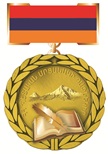 Հավելված N 3
Կառավարության 2018 թվականի
--- -- -ի N -- -Ն որոշմանՀԱՅԱՍՏԱՆԻ ՀԱՆՐԱՊԵՏՈՒԹՅԱՆ ՊԵՏԱԿԱՆ ՄՐՑԱՆԱԿԻ ԴԱՓՆԵԿՐԻ ՎԿԱՅԱԳՐԻ ՁԵՎԸ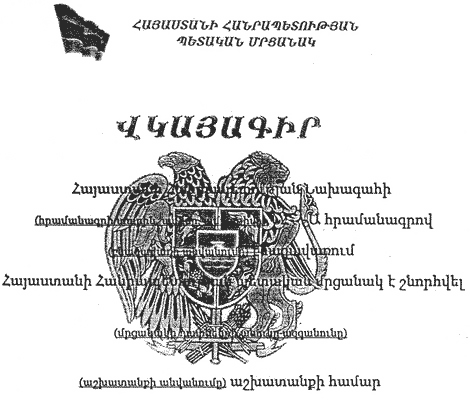 ՀԱՅԱՍՏԱՆԻ ՀԱՆՐԱՊԵՏՈՒԹՅԱՆ ԿԱՌԱՎԱՐՈՒԹՅՈՒՆՈ Ր Ո Շ ՈՒ Մ-ՆՏԵՂԵԿԱՏՎԱԿԱՆ ՏԵԽՆՈԼՈԳԻԱՆԵՐԻ ՈԼՈՐՏՈՒՄ ՀԱՄԱՇԽԱՐՀԱՅԻՆ ՆԵՐԴՐՄԱՆ ՀԱՄԱՐ ՀԱՅԱՍՏԱՆԻ ՀԱՆՐԱՊԵՏՈՒԹՅԱՆ ՊԵՏԱԿԱՆ ՄՐՑԱՆԱԿԻ ՄՐՑԱՆԱԿԱԲԱՇԽՈՒԹՅԱՆ ԿՈՄԻՏԵԻ ՈՒ ՄՐՑԱՆԱԿԱԿԻՐ ԸՆՏՐՈՂ ՀԱՆՁՆԱԺՈՂՈՎԻ ԿԱԶՄԵՐԸ ՀԱՍՏԱՏԵԼՈՒ ՄԱՍԻՆԿառավարությունը որոշում է.1. Հաստատել`1) տեղեկատվական տեխնոլոգիաների ոլորտում համաշխարհային ներդրման համար Հայաստանի Հանրապետության պետական մրցանակի մրցանակաբաշխության կոմիտեի կազմը` համաձայն N 1 հավելվածի.2) տեղեկատվական տեխնոլոգիաների ոլորտում համաշխարհային ներդրման համար Հայաստանի Հանրապետության պետական մրցանակի մրցանակակիր ընտրող հանձնաժողովի կազմը` համաձայն N 2 հավելվածի.3) տեղեկատվական տեխնոլոգիաների ոլորտում համաշխարհային ներդրման համար Հայաստանի Հանրապետության պետական մրցանակի դափնեկրի հուշամեդալի, վկայագրի և հուշախորհրդանիշի նկարագրությունները և ձևերը՝ համաձայն 3-րդ հավելվածի:2. Սահմանել, որ.1) տեղեկատվական տեխնոլոգիաների ոլորտում համաշխարհային ներդրման համար Հայաստանի Հանրապետության պետական մրցանակի թեկնածուների նախնական հավակնորդների ընտրությունն իրականացվում է մրցանակաբաշխության կոմիտեի կողմից.2) տեղեկատվական տեխնոլոգիաների ոլորտում համաշխարհային ներդրման համար Հայաստանի Հանրապետության պետական մրցանակի մրցանակակրի ընտրությունն իրականացվում է ընտրող հանձնաժողովի կողմից.3. Մրցանակաբաշխության ֆինանսավորումն իրականացվում է «Հայաստան» համահայկական հիմնադրամի, «Սինոփսիս Արմենիա» ՓԲԸ-ի և հովանավորի միջև կնքված համագործակցության հուշագրին համապատասխան:4. Սույն որոշումն ուժի մեջ է մտնում նորընտիր Հանրապետության նախագահաի կողմից իր պաշտոնի ստանձնման օրը:Կ Ա Զ ՄՏԵՂԵԿԱՏՎԱԿԱՆ ՏԵԽՆՈԼՈԳԻԱՆԵՐԻ ՈԼՈՐՏՈՒՄ ՀԱՄԱՇԽԱՐՀԱՅԻՆ ՆԵՐԴՐՄԱՆ ՀԱՄԱՐ ՀԱՅԱՍՏԱՆԻ ՀԱՆՐԱՊԵՏՈՒԹՅԱՆ ՊԵՏԱԿԱՆ ՄՐՑԱՆԱԿԻ ՄՐՑԱՆԱԿԱԲԱՇԽՈՒԹՅԱՆ ԿՈՄԻՏԵԻ	Հավելված N 2
Կառավարության 2018 թվականի
--- -- -ի N -- -Ն որոշմանԿ Ա Զ ՄՏԵՂԵԿԱՏՎԱԿԱՆ ՏԵԽՆՈԼՈԳԻԱՆԵՐԻ ՈԼՈՐՏՈՒՄ ՀԱՄԱՇԽԱՐՀԱՅԻՆ ՆԵՐԴՐՄԱՆ ՀԱՄԱՐ ՀԱՅԱՍՏԱՆԻ ՀԱՆՐԱՊԵՏՈՒԹՅԱՆ ՊԵՏԱԿԱՆ ՄՐՑԱՆԱԿԻ ՄՐՑԱՆԱԿԱԿԻՐ ԸՆՏՐՈՂ ՀԱՆՁՆԱԺՈՂՈՎԻ ՀԱՅԱՍՏԱՆԻ ՀԱՆՐԱՊԵՏՈՒԹՅԱՆ ԿԱՌԱՎԱՐՈՒԹՅՈՒՆՈՐՈՇՈՒՄ«_____»  2018 թվականի    N ____ՆՀԱՅԱՍՏԱՆԻ ԱԶԳԱՅԻՆ ՀԵՐՈՍ, ԱԿԱԴԵՄԻԿՈՍ ՎԻԿՏՈՐ ՀԱՄԲԱՐՁՈՒՄՅԱՆԻ ԱՆՎԱՆ ՄԻՋԱԶԳԱՅԻՆ ԳԻՏԱԿԱՆ ՄՐՑԱՆԱԿԻ ՀԱՅՑՈՂՆԵՐԻ ՆԵՐԿԱՅԱՑՐԱԾ ԱՇԽԱՏԱՆՔՆԵՐԻ ՓՈՐՁԱՔՆՆՈՒԹՅԱՆ ԱՆՑԿԱՑՄԱՆ, ՄՐՑԱՆԱԿԻ ԹԵԿՆԱԾՈՒԻ ԸՆՏՐՈՒԹՅԱՆ ՀԱՆՁՆԱԺՈՂՈՎ ՍՏԵՂԾԵԼՈՒ ԵՎ ՀԱՆՁՆԱԺՈՂՈՎԻ ԳՈՐԾՈՒՆԵՈՒԹՅԱՆ ԿԱՐԳԸ ՀԱՍՏԱՏԵԼՈՒ ՄԱՍԻՆՀայաստանի ազգային հերոս, ակադեմիկոս Վիկտոր Համբարձումյանի հիշատակը հավերժացնելու և նրա գիտական ժառանգության զարգացումը խթանելու նպատակով Կառավարությունը որոշում է.Ստեղծել Հայաստանի ազգային հերոս, ակադեմիկոս Վիկտոր Համբարձումյանի անվան միջազգային գիտական մրցանակ հայցողների ներկայացրած աշխատանքների փորձաքննության անցկացման և մրցանակի թեկնածուի ընտրության հանձնաժողով և հաստատել դրա անհատական կազմը` համաձայն N 1 հավելվածի:Հաստատել Հայաստանի ազգային հերոս, ակադեմիկոս Վիկտոր Համբարձումյանի անվան միջազգային գիտական մրցանակ հայցողների ներկայացրած աշխատանքների փորձաքննության անցկացման և մրցանակի թեկնածուի ընտրության հանձնաժողովի գործունեության կարգը` համաձայն N 2 հավելվածի: Սահմանել, որ որպես մրցանակ շնորհվում են՝ մրցանակի դափնեկրի դիպլոմ, պատվոնշան՝ այն հավաստող հավաստագրով, 200 000 ԱՄՆ-ի դոլարի չափով դրամական պարգև և 100 000 ԱՄՆ-ի դոլարի չափով դրամական միջոցներ՝ սույն որոշմամբ սահմանված կարգով տնօրինելու իրավունքով:Մրցանակը հանձնվում է յուրաքանչյուր զույգ տարվա սեպտեմբերի 18-ին, ակադեմիկոս Վիկտոր Համբարձումյանի ծննդյան օրը, այդ առիթով գումարված Հայաuտանի Հանրապետության գիտությունների ազգային ակադեմիայի ընդհանուր ժողովում:100 000 ԱՄՆ-ի դոլարի չափով դրամական միջոցները, մրցանակի ստանալու հաջորդ երկու տարվա ընթացքում, օգտագործվում են մրցանակակրի (մրցանակակիրների) հայեցողությամբ՝ Հայաստանի Հանրապետությունում աստղաֆիզիկայի, ինչպես նաև դրան հարակից ֆիզիկայի, մաթեմատիկայի բնագավառների հետագա զարգացման համար ըստ հետևյալ նպատակների՝1) 50 000 ԱՄՆ դոլարի չափով միջոցները՝ գիտական հետազոտությունների աջակցության մրցույթի կազմակերպմանը.2) 25 000 ԱՄՆ դոլարի չափով միջոցները՝ գիտաշխատողների օտարերկրյա պետություններ գործուղումների ֆինանսավորմանը.3) 15 000 ԱՄՆ դոլարի չափով միջոցները՝ Հայաստանի Հանրապետությունում գիտաժողովների կազմակերպմանը.4) 7 200 ԱՄՆ դոլարի չափով միջոցներն ուղղել պետական բուհերում մագիստրոսի ուսումնական ծրագրով ուսումնառող ուսանողների կրթաթոշակներին.5) 2 800 ԱՄՆ դոլարի չափով միջոցները՝ մրցանակակրի (մրցանակակիրների) և մրցանակի արժանացած աշխատանքի հանրայնացման համար:Սույն որոշման 5-րդ կետի 2-5-րդ ենթակետերով նախատեսված միջոցառումների ֆինանսական միջոցների չօգտագործման կամ ոչ լրիվ օգտագործման դեպքում հավելյալ միջոցներն ուղղել 1-ին ենթակետով նախատեսված մրցույթի իրականացմանը, իսկ վերջինիս ֆինանսական միջոցների չօգտագործման կամ ոչ լրիվ օգտագործման դեպքում հավելյալ ֆինանսական միջոցները գումարել գիտական հետազոտությունների աջակցության հաջորդ մրցույթի ֆինանսական միջոցներին:Սույն որոշման 6-րդ կետի 1-5-րդ ենթակետերով նախատեսված միջոցառումների ֆինանսական միջոցների օգտագործման մասին լիազոր մարմնին ներկայացնել ընթացիկ (12-ամսյա), իսկ ավարտից հետո` ամփոփիչ հաշվետվություն:Առաջարկել Հայաստանի Հանրապետության գիտությունների ազգային ակադեմիայի նախագահությանը ստեղծել հանձնաժողով, որը կմշակի սույն որոշման 6-րդ կետի 1-4-րդ ենթակետերով նախատեսված միջոցառումների իրականացման պայմանները, կընդունի հայտերը, մրցանակակրի (մրցանակակիրների) հետ համատեղ կկատարի ընտրություն և կհամակարգի 5-րդ ենթակետի շրջանակներում իրականացվող միջոցառումները, ինչպես նաև կվերահսկի ծրագրերի իրականացումը:6. Սույն որոշումն ուժի մեջ մտնելուց հետո ուժը կորցրած ճանաչել Հայաuտանի Հանրապետության կառավարության 2009 թվականի հուլիսի 23-ի «Հայաստանի ազգային հերոս, ակադեմիկոս Վիկտոր Համբարձումյանի անվան միջազգային գիտական մրցանակ հայցողների ներկայացրած աշխատանքների փորձաքննության անցկացման և մրցանակի թեկնածուի ընտրության հանձնաժողով ստեղծելու, հանձնաժողովի գործունեության կարգը հաստատելու և գումար հատկացնելու մասին» N 861-Ն որոշումը:8. Սահմանել, որ մինչև սույն որոշումն ուժի մեջ մտնելը Կառավարության 2009 թվականի հուլիսի 23-ի թիվ 861-Ն որոշման համաձայն իրականացված գործողությունները պահպանում են իրենց ուժը:9. Սույն որոշումն ուժի մեջ է մտնում նորընտիր Հանրապետության նախագահի կողմից իր պաշտոնի ստանձնման օրը:Հավելված N 1
Կառավարության 2018 թվականի
--- -- -ի N -- -Ն որոշմանԱ Ն Հ Ա Տ Ա Կ Ա Ն  Կ Ա Զ ՄՀԱՅԱՍՏԱՆԻ ԱԶԳԱՅԻՆ ՀԵՐՈՍ ԱԿԱԴԵՄԻԿՈՍ ՎԻԿՏՈՐ ՀԱՄԲԱՐՁՈՒՄՅԱՆԻ ԱՆՎԱՆ ՄԻՋԱԶԳԱՅԻՆ ԳԻՏԱԿԱՆ ՄՐՑԱՆԱԿ ՀԱՅՑՈՂՆԵՐԻ ՆԵՐԿԱՅԱՑՐԱԾ ԱՇԽԱՏԱՆՔՆԵՐԻ ՓՈՐՁԱՔՆՆՈՒԹՅԱՆ ԱՆՑԿԱՑՄԱՆ ԵՎ ՄՐՑԱՆԱԿԻ ԹԵԿՆԱԾՈՒԻ ԸՆՏՐՈՒԹՅԱՆ ՀԱՆՁՆԱԺՈՂՈՎԻՀավելված N 2
Կառավարության 2018 թվականի
--- -- -ի N -- -Ն որոշմանԿ Ա Ր ԳՀԱՅԱՍՏԱՆԻ ԱԶԳԱՅԻՆ ՀԵՐՈՍ ԱԿԱԴԵՄԻԿՈՍ ՎԻԿՏՈՐ ՀԱՄԲԱՐՁՈՒՄՅԱՆԻ ԱՆՎԱՆ ՄԻՋԱԶԳԱՅԻՆ ԳԻՏԱԿԱՆ ՄՐՑԱՆԱԿ ՀԱՅՑՈՂՆԵՐԻ ՆԵՐԿԱՅԱՑՐԱԾ ԱՇԽԱՏԱՆՔՆԵՐԻ ՓՈՐՁԱՔՆՆՈՒԹՅԱՆ ԱՆՑԿԱՑՄԱՆ ԵՎ ՄՐՑԱՆԱԿԻ ԹԵԿՆԱԾՈՒԻ ԸՆՏՐՈՒԹՅԱՆ ՀԱՆՁՆԱԺՈՂՈՎԻ ԳՈՐԾՈՒՆԵՈՒԹՅԱՆI. ԸՆԴՀԱՆՈՒՐ ԴՐՈՒՅԹՆԵՐ 1. Սույն կարգով սահմանվում են Հայաստանի ազգային հերոս ակադեմիկոս Վիկտոր Համբարձումյանի անվան միջազգային գիտական մրցանակ հայցողների ներկայացրած աշխատանքների փորձաքննության անցկացման և մրցանակի թեկնածուների ընտրության հանձնաժողովի գործունեության ընթացակարգերը:2. Հանձնաժողովը բաղկացած է ինը անձից: Հանձնաժողովի կազմի մեկ երրորդը փոփոխվում է յուրաքանչյուր մրցանակային տարի` մրցանակ շնորհելու կամ չշնորհելու մասին Կառավարության որոշումից հետո: Հանձնաժողովում կարող են ընդգրկվել նաև oտարերկրյա գիտնականներ:II. ՀԱՆՁՆԱԺՈՂՈՎԻ ԽՆԴԻՐՆԵՐՆ ՈՒ ԳՈՐԾԱՌՈՒՅԹՆԵՐԸ3. Հանձնաժողովի հիմնական խնդիրներն են մրցանակը ստանալու համար ներկայացված աշխատանքների քննարկումն ու մրցանակի դափնեկրի որոշումը:4. Հանձնաժողովը`1) ստանում է մրցանակի հայցման համար ներկայացված աշխատանքները.2) փորձաքննության անցկացման համար հաստատում է միջազգային գիտական կազմակերպությունների և գիտական բարձր վարկանիշ ունեցող առանձին մասնագետների անվանացանկը և ընտրված աշխատանքներն ուղարկում նրանց` փակ փորձաքննության.3) քվեարկության արդյունքում ընդունում է մրցանակը շնորհելու մասին որոշում.4) իրականացնում է uույն կարգով իր իրավաuությանը վերապահված այլ լիազորություններ:III. ՀԱՆՁՆԱԺՈՂՈՎԻ ԱՇԽԱՏԱՆՔՆԵՐԻ ԿԱԶՄԱԿԵՐՊՈՒՄԸ5. Հանձնաժողովն իր աշխատանքները կազմակերպում է նիuտերի միջոցով: Նիստերը գումարվում են ըստ անհրաժեշտության, բայց առնվազն տարեկան մեկ անգամ:6. Հանձնաժողովի նիստ հրավիրվում է հանձնաժողովի նախագահի կողմից կամ հանձնաժողովի անդամների մեկ երրորդի գրավոր պահանջով:7. Հանձնաժողովի նիստը նախագահում է հանձնաժողովի նախագահը: Հանձնաժողովի նախագահի բացակայության դեպքում նրան փոխարինում է հանձնաժողովի անդամներից մեկը` հանձնաժողովի նախագահի հանձնարարությամբ, իսկ դրա անհնարինության դեպքում՝ Հանձնաժողովի տարիքով ավագ անդամը:8. Հանձնաժողովի նիuտն իրավազոր է հանձնաժողովի անդամների երկու երրորդից ոչ պակաս անդամների մաuնակցության դեպքում: Հանձնաժողովի որոշումներն ընդունվում են փակ, գաղտնի քվեարկությամբ` նիստին մասնակցած անդամների ձայների երկու երրորդով:9. Մրցանակի յուրաքանչյուր թեկնածուի համար անցկացվում է առանձին քվեարկություն: Եթե քվեարկության արդյունքներով հայցողներից և ոչ մեկը չի ստացել ձայների երկու երրորդը, ապա անցկացվում է քվեարկության երկրորդ փուլ: Եթե մեկից ավելի թեկնածուներ ստացել են ձայների երկու երրորդը և ավելին, ապա այդ հայցողների թեկնածության համար նույնպես անցկացվում է քվեարկության երկրորդ փուլ: Քվեարկության երկրորդ փուլի արդյունքներով ընտրված է համարվում այն թեկնածուն, ով ստացել է առավելագույն թվով ձայներ` բայց ձայների երկու երրորդից ոչ պակաս: Այն դեպքում, երբ հայցողը մեկն է և նա չի ստացել ձայների երկու երրորդը, ապա քվեարկության երկրորդ փուլ չի անցկացվում, և հանձնաժողովն ընդունում է որոշում տվյալ տարի մրցանակի թեկնածու չընտրելու մասին:10. Հանձնաժողովի նիuտերն արձանագրվում են: Արձանագրությունն uտորագրում է հանձնաժողովի նախագահը:11. Հանձնաժողովի նախագահը`1) հրավիրում և վարում է հանձնաժողովի նիuտերը.2) նշանակում է հանձնաժողովի նիստի անցկացման վայրը, օրը և ժամը.3) ղեկավարում է հանձնաժողովի աշխատանքները.4) ստորագրում է հանձնաժողովի որոշումները.5) իրականացնում է uույն կարգով իր իրավաuությանը վերապահված այլ լիազորություններ:12. Հանձնաժողովն ընտրված աշխատանքները հայտերը ներկայացնելու ժամկետը լրանալուց հետո 15-օրվա ընթացքում հրապարակման ոչ ենթակա փակ փորձաքննության է ուղարկում միջազգային տարբեր գիտական կազմակերպություններ և գիտական բարձր վարկանիշ ունեցող առանձին մասնագետների: Փորձաքննության արդյունքներն ընդունվում են հիմնավորված եզրակացությամբ ներկայացված լինելու դեպքում:13. Ներկայացված յուրաքանչյուր աշխատանքի համար պետք է ստացվի առնվազն երկու եզրակացություն` միմյանցից անկախ: Աշխատանքները, որոնց վերաբերյալ ստացվել են միայն բացասական եզրակացություններ, չեն ներկայացվում հանձնաժողովի քննարկմանը: Դրական և մեկ բացասական կարծիքների առկայության դեպքում աշխատանքն ուղարկվում է լրացուցիչ փորձաքննության:IV. ՄՐՑԱՆԱԿԸ ՀԱՅՑԵԼՈՒ ՀԱՄԱՐ ԱՇԽԱՏԱՆՔՆԵՐԸ ՆԵՐԿԱՅԱՑՆԵԼՈՒ ԵՎ ՄՐՑԱՆԱԿԸ ՇՆՈՐՀԵԼՈՒ ՊԱՅՄԱՆՆԵՐԸ 14. Մրցանակի հայցման համար աշխատանքների առաջադրման իրավունք է վերապահվում`1) ֆիզիկայի բնագավառում Նոբելյան մրցանակի դափնեկիրներին.2) գիտությունների ազգային ակադեմիաների նախագահություններին.3) աստղադիտարանների գիտական խորհուրդներին.4) համալսարանների համապատասխան ամբիոնների խորհուրդներին:15. Չի թույլատրվում մրցանակի հայցողների ինքնաառաջադրում:16. Աշխատանքները սույն կարգի 18-րդ կետում նշված փաստաթղթերի հետ միասին ներկայացվում են մրցույթի մասին հայտարարության հրապարակումից հետո վեց ամսվանից ոչ ուշ:17. Մրցանակաբաշխության մրցույթին մասնակցելու մասին հայտարարությունը հրապարակվում է զանգվածային լրատվության միջոցներում և միջազգային գիտական ամսագրերում (ներառյալ ինտերնետային կայք-էջերը)` ոչ ուշ, քան մրցանակաբաշխության օրվանից մեկ տարի առաջ:18. Մրցանակի հայցման համար հանձնաժողովին են ներկայացվում`1) աշխատանքի գիտական բնութագիրը և գիտության համար նրա նշանակությունն ընդգրկող հիմնավորում, հայցողների հրատարակված կամ այլ եղանակով հրապարակված գիտական աշխատությունների ցանկը.2) երկու գրախոսի կարծիքներ աշխատանքի վերաբերյալ` ընդհանրացնող ծանոթագրություններով.3) մանրամասն տեղեկություններ հեղինակի (հեղինակների) մասին:19. Մրցանակաբաշխության համար աշխատանքները հանձնաժողովին են ներկայացվում անգլերենով:20. Մրցանակի հայցման համար աշխատանքների ընդունումը մերժվում է, եթե`1) ներկայացվող փաստաթղթերում առկա են կեղծ տեղեկություններ.2) ներկայացված աշխատանքն արդեն շահել է միջազգային այլ խոշոր մրցանակ (հինգ հարյուր հազար և ավելի ամերիկյան դոլարին համարժեք դրամական պարգևով) կամ միաժամանակ ներկայացվել նմանատիպ մրցանակի հայցման համար.3) չեն պահպանվել մրցանակի հայցման համար աշխատանքները ներկայացնելու` սույն գլխում նախատեսված պայմանները:21. Մրցանակի հայցման համար կարող է ներկայացվել մեկ հեղինակի կամ հեղինակների խմբի (երեք անձից ոչ ավելի) աշխատանքը: Ըստ որում, դրամական պարգևը հավասարապես բաժանվում է հայցողների միջև, իսկ դիպլոմը, պատվոնշանը և հավաստագիրը հանձնվում են հայցողներից յուրաքանչյուրին:22. Հանձնաժողովը թեկնածուին ընտրելու վերաբերյալ որոշումը այն ընդունելուց հետո 5-օրյա ժամկետում ներկայացնում է համապատասխան բնագավառում լիազորված նախարարություն:ՀԱՅԱՍՏԱՆԻ   ՀԱՆՐԱՊԵՏՈՒԹՅԱՆ
         ՎԱՐՉԱՊԵՏՀավելված N 1
Կառավարության 2018 թվականի
--- -- -ի N -- -Ն որոշման Արմեն ԳԵՎՈՐԳՅԱՆՀայաստանի Հանրապետության Նախագահի աշխատակազմի
ղեկավար (նախագահ) Հովիկ ՄՈՒՍԱՅԵԼՅԱՆ«Սինոփսիս Արմենիա» ՓԲԸ-ի տնօրեն (մրցանակաբաշխության կոմիտեի աշխատանքները համակարգող)  Շահեն ԱՎԱԳՅԱՆՀայաստանի Հանրապետության արտաքին գործերի նախարարության գլխավոր քարտուղար, աշխատակազմի ղեկավար Լիլիթ ԳԵՎՈՐԳՅԱՆՏեղեկատվական և հաղորդակցության տեխնոլոգիաների գործատուների միության գործադիր տնօրենԼուսինե ԹԱՆԳՅԱՆՏեղեկատվական և հաղորդակցության տեխնոլոգիաների գործատուների միության հանրային կապերի պատասխանատուԱրմինա ԴԱՐԲԻՆՅԱՆ«Հայաստան» համահայկական հիմնադրամի գործադիր տնօրենի խորհրդական  Հարութ ԱԲՐԱՀԱՄՅԱՆ«Լույս» հիմնադրամի տեղեկատվական տեխնոլոգիաների բաժնի ղեկավարՌալֆ ՅԻՐԻԿՅԱՆ«Ղ-Տելեկոմ» ՓԲԸ-ի (Վիվասել-ՄՏՍ) գլխավոր տնօրեն Արմեն ԲԱԼԴՐՅԱՆ«Յունիքոմփ» ՓԲԸ-ի տնօրենԲագրատ ԵՆԳԻԲԱՐՅԱՆ  «Ձեռնարկությունների ինկուբատոր» հիմնադրամի տնօրենՌադիկ ՄԱՐՏԻՐՈՍՅԱՆՀայաստանի Հանրապետության գիտությունների ազգային ակադեմիայի նախագահՅուրի ՇՈՒՔՈՒՐՅԱՆՀայաստանի Հանրապետության գիտությունների ազգային ակադեմիայի փոխնախագահՆուբար ԱՖԵՅԱՆ«Ֆլագշիփ Վենչուրս» ընկերության ղեկավարՎլադիմիր ՀԱՐՈՒԹՅՈՒՆՅԱՆԵրևանի պետական համալսարանի կիսահաղորդիչների ֆիզիկայի և միկրոէլեկտրոնիկայի ամբիոնի վարիչ Վարուժան ՄԱՍԱՐԱՋՅԱՆ«Վիասֆեր Տեխնոպարկ» ՓԲԸ-ի գլխավոր տնօրեն Սամվել ՀԱՐՈՒԹՅՈՒՆՅԱՆՀայաստանի Հանրապետության կրթության և գիտության նախարարության գիտության պետական կոմիտեի նախագահ Սերգեյ ՄԻՆԱՍՅԱՆՀայաստանի ճարտարագիտական ակադեմիայի նախագահ Արամ ՍԱԼԱԹՅԱՆ«Նեյշնլ Ինսթրումենթս» ՓԲԸ-ի տնօրեն Արսեն ԹԱՌՈՅԱՆԵրևանի մաթեմատիկական մեքենաների գիտահետազոտական ինստիտուտի կառավարող տնօրեն Բերնարդ ԿՈՒՐՏՈՒԱ«Բազմակի միկրոսխեմաների նախագծեր» ընկերության (CMP) տնօրեն (Գրենոբլ, Ֆրանսիա) Մարին ԽՐԻՍՏՈՎՍոֆիայի տեխնիկական համալսարանի դեկան (Սոֆիա, Բուլղարիա) Լան ՉԵՆՉինաստանի գիտությունների ակադեմիայի միկրոէլեկտրոնիկայի ինստիտուտի տնօրեն (Պեկին, Չինաստան) Վլադիմիր ՀԱՀԱՆՈՎԽարկովի ազգային համալսարանի ռադիոէլեկտրոնիկայի դեպարտամենտի տնօրեն (Խարկով, Ուկրաինա) Յուրի ՉԱՊԼԻԳԻՆՄոսկվայի էլեկտրոնային տեխնիկայի ինստիտուտի նախագահ (Մոսկվա, Ռուսաստան)Թոնի ՄՈՐՈՅԱՆ«Իմպևա Լաբս» ընկերության գլխավոր գործադիր տնօրեն (Կալիֆոռնիա, ԱՄՆ)Հովհաննես ԱՎՈՅԱՆ«Պիքսարտ» ընկերության նախագահԳարիկ ԻՍՐԱՅԵԼՅԱՆԻսպանիայի աստղաֆիզիկայի ինստիտուտի պրոֆեսոր (Տեներիֆե, Իսպանիա)Արման ՔՈՒՉՈՒԿՅԱՆԵրևանի մաթեմատիկական մեքենաների գիտահետազոտական ինստիտուտի փոխտնօրենԿեվորկ ՔԵՉԻՋՅԱՆ«Քուալքոմ» ընկերության ավագ փոխնախագահ (Կանադա)Ռադիկ Մարտիրոսյան-ՀՀ գիտությունների ազգային ակադեմիայի նախագահ, ՀՀ գիտությունների ազգային ակադեմիայի ակադեմիկոս (հանձնաժողովի նախագահ)Քաթրին Ցեսարսկի-Միջազգային աստղագիտական միության պրեզիդենտ (համաձայնությամբ) (Ֆրանսիա)Անատոլի Չերեպաշչուկ-Պ. Կ. Շտերնբերգի անվան պետական աստղագիտական ինստիտուտի տնօրեն, Ռուսաստանի գիտությունների ակադեմիայի ակադեմիկոս, ֆիզիկամաթեմատիկական գիտությունների դոկտոր, պրոֆեսոր (համաձայնությամբ) (Ռուսաստանի Դաշնություն)Նորիո Կայֆու-Ճապոնիայի ազգային աստղադիտարանի պրոֆեսոր (համաձայնությամբ) (Ճապոնիա)Միշել Մայոր -Ժնևի համալսարանի պրոֆեսոր, Վ. Համբարձումյանի 
անվան միջազգային մրցանակի առաջին հաղթող, 
(համաձայնությամբ) (Շվեյցարիա)Վահե Պետրոսյան-Ստենֆորդի համալսարանի պրոֆեսոր (համաձայնությամբ) (ԱՄՆ)Բրայան Շմիդտ -Ավստրալիայի ազգային համալսարանի պրոֆեսոր (համաձայնությամբ) (Ավստրալիա)Ջոզեֆ Սիլկ -Ջոն Հոպկինսի համալսարանի պրոֆեսոր (համաձայնությամբ)(Միացյալ Թագավորություն)Երվանդ Թերզյան-Կոռնելի համալսարանի պրոֆեսոր, ՀՀ գիտությունների ազգային ակադեմիայի արտասահմանյան անդամ (համաձայնությամբ) (ԱՄՆ)